11 группа, Рысакова Л. Б. МБОУ Устьинская СОШ Вяжлинский филиалУМК «Перспектива» Авторы: Дорофеев Г.В., Миракова, Т.Н., Бука Т.Б.Класс	4Тема урокаДеление многозначного числа на однозначное числоЦель урокаОвладение способом деления многозначного число на однозначное число.Тип урокаурок открытия нового знания.Планируемые результатыЗадачи предметные-повторить табличные случаи умножения и деления на однозначное число;-составить алгоритм деления многозначного числа на однозначное число;-отработать навык деления многозначного числа на однозначное число;-учить применять полученные знания при решении жизненных ситуаций.-осуществлять пошаговый контроль правильности и полноты выполнения алгоритма арифметических действий;регулятивные – оценка своей деятельностипознавательные - анализ. синтез, сравнение, обобщениекоммуникативные   - управление поведением партнёраличностные- нравственно-эстетическая ориентация, смыслообразование.Оборудованиемультимедийный проектор, компьютер, экран, карточки. Учебник для четвёртого класса четырёхлетней начальной школы. В 2 ч. Ч. 2./ Дорофеев Г.В., Миракова, Т.Н., Бука Т.Б.№ этапа урокаДеятельность учителя, применяемые методы и приемы работыДеятельность обучающихсяФормируемые УУД(с указанием конкретных действий)1Организационный момент (мотивация к учебной деятельности).Цель этапа: включение учащихся в деятельность на личностно-значимом уровне– Какой сегодня чудесный день!  Я улыбаюсь вам, а вы улыбнитесь мне и друг другу. – Как хорошо, что мы сегодня все вместе. Мы спокойны и добры, мы  приветливы и ласковы. Мы здоровы. Сделайте глубокий вдох носом и вдохните в себя свежесть, доброту и красоту этого дня. А выдохните через ротик все обиды и огорчения.Учащиеся настраиваются на позитивное начало урока.Личностные - сформировать мотивационную основу учебной деятельности, положительное отношение к уроку.2.2. Актуализация знаний.Цель этапа: повторение изученного материала, необходимого для «открытия нового знания», выявление затруднений в индивидуальной деятельности каждого обучающегося.https://dnevnik.ru/soc/tests/?folder=my&context=school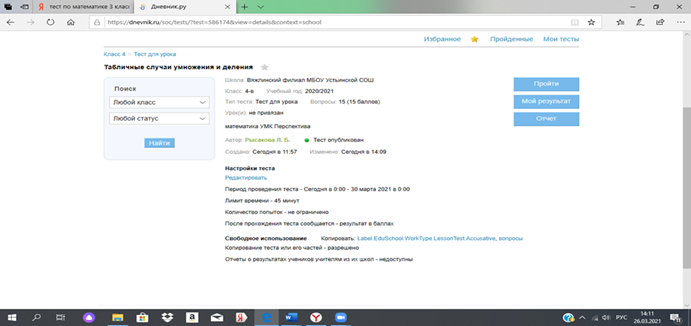 Проходят тест-опрос на основе приложений Дневник.руПознавательные УУД.-уметь ориентироваться в своей системе знаний: повторить изученныйматериал3.3. Создание проблемной ситуации. Цель этапа: учить самостоятельно определять тему и цель урока, создать проблемную ситуацию, спрогнозировать предстоящую деятельностьСоздание проблемной ситуацииРассмотрите выражения. Чем они похожи? (частные)466:2	366:2	999:318;2	48:4	800:2	441294:7	На какие группы можно их разделить? (1 гр. деление двузначных чисел на однозначное, 2 гр. деление трехзначных чисел на однозначное, 3 гр.  деление многозначных чисел на однозначное, (Делим на интерактивной доске)- Значения каких групп можно найти быстро и легко?  - Найдите значение выражений первой группы. 18:3=6      48:4=12- Найдите значение выражений второй группы. 800:2=400, 466:2=233, 999:9=111- Как делили? (устно) Каким способом пользовались в каждом случае? (таблица умножения, деление суммы на число)- Найдите значение выражений третьей группы.  В каком случае можно вычислить устно? Как? Объясните способ.  36000:4= 9000441294:7 (возникают трудности при делении)- Где возникли трудности?-Почему возникли трудности? (трудно подобрать значение частного, не можем воспользоваться свойством деления суммы на число и табличными случаями)- Сформулируйте тему нашего урока. (Деление многозначного числа на однозначное).- Сформулируйте цель нашего урока (составить алгоритм  деления многозначного числа на однозначное, научиться выполнять деление многозначного числа на однозначное, научиться правильно записывать деление уголком)Учащиеся рассуждают, анализируют, делают выводКоммуникативные УУД -уметь оформлять свои мысли в устной форме.- Осознанное выполнение заданий, прослеживание связи между целью и мотивом способствуют формированию личностных УУДПознавательные УУД: -общеучебные: структурирование знания, контроль и оценка процесса и результатов деятельности;-логические: синтез, анализ, выбор оснований для сравнения.4.«Открытие нового знания» Цель этапа: решения учебной задачи, составление алгоритма деления многозначных чисел на однозначное число.«Своя опора». Создание алгоритма деления многозначного числа на однозначное.- Что будем открывать? Есть несколько вариантов, как можно узнать алгоритм: спросить у взрослых,  прочитать в учебнике, самим попробовать сформулировать…  Какой вариант выбираете? Почему?  - Запишите выражение, которое вызвало затруднение,   в тетрадь. Используем запись деления уголком. Давайте вместе выполнять деление многозначного числа на однозначное и составлять алгоритм. - Начиная с высшего разряда, выделим в записи делимого такое число, при делении которого на данный делитель мы получим однозначное число, не равное нулю? (44)- Это число называется первое неполное делимое. Определите, какие разрядные единицы оно обозначает. (десятки тысяч)- Почему не подходит число 4? (4:7=0 (ост. 4), а с нуля запись числа не может начинаться). - Теперь мы можем определить количество цифр в значении частного. Если высший разряд – десятки тысяч, то, сколько цифр будет в частном? Обозначим точкой каждую цифру. (5 цифр)- Подбираем первую цифру частного, т.е. делим 44 на 7 и находим остаток. Как связаны остаток и делитель? (Помним, что остаток при делении всегда меньше делителя!) Записываем это «уголком». (44:7= 6 (ост. 2), 2<7)- Записываем цифру следующего разряда рядом с остатком. Вот так: (показываю на доске). У нас получилось число 21. Это второе неполное делимое. Оно состоит из остатка и единиц следующего разряда.Выполним со вторым неполным делимым те же операции, которые выполняли с первым неполным делимым.  (21:7=3 (ост. 0)Третье неполное делимое равно числу 2. Выполняем такие же операции, как раньше: 2:7=0 (ост. 2)  - Что теперь нужно сделать? (Теперь нужно записать цифру следующего разряда рядом с остатком. Получим четвертое неполное делимое. Его опять делим на 7 и находим остаток: 29:7= 4 (ост. 1)- Последнее неполное делимое – 14. Выполняем с ним аналогичные операции: 14:7 = 2 (ост. 0)- В остатке нуль. Деление закончено. Можно записать равенство: 441294:7=63042Сейчас мы с вами сформулировали и зафиксировали алгоритм деления многозначного числа на однозначное. - Посмотрите, у вас на парте есть памятка «Алгоритм деления многозначного числа на однозначное». Вы можете пользоваться ей при делении многозначных чисел.- Молодцы!  Мы сделали открытие. Теперь отдохнем.-Составление алгоритма на доске.1 ученик у доски, остальные работают в тетрадях Изучение теоретического материала по теме урока на «ЯКласс»https://www.yaklass.ru/p/matematika/4-klass/delenie-17178/delenie-mnogoznachnogo-chisla-na-odnoznachnoe-chislo-17053/re-d8523d9d-8039-4a6e-8ae3-5732bc9c0da3https://www.yaklass.ru/p/matematika/4-klass/delenie-17178/delenie-mnogoznachnogo-chisla-na-odnoznachnoe-chislo-17053/re-2e4e9f08-e332-41c6-9f94-9ac07c1f2d86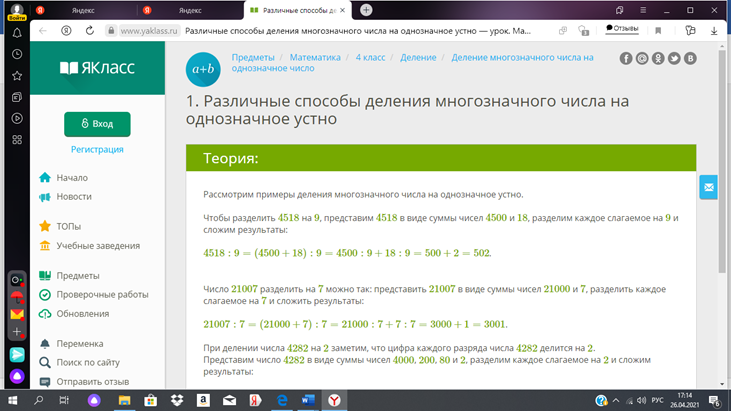 Предметные: составить алгоритм деления  многозначного числа на однозначное число .КоммуникативныеУУД:-планирование учебного сотрудничества со сверстниками, инициативное сотрудничество в поиске и сборе информации; управление поведением партнера; умение выражать свои мысли. участвовать в диалоге, задавать вопросы в ходе поиска информацииРегулятивные УУД:-прогнозирование (при анализе пробного действия перед его выполнением).5.Первичное закрепление.Цель этапа: обеспечение восприятия, осмысления и первичного закрепления, проговаривание нового знания.Стр.71, №1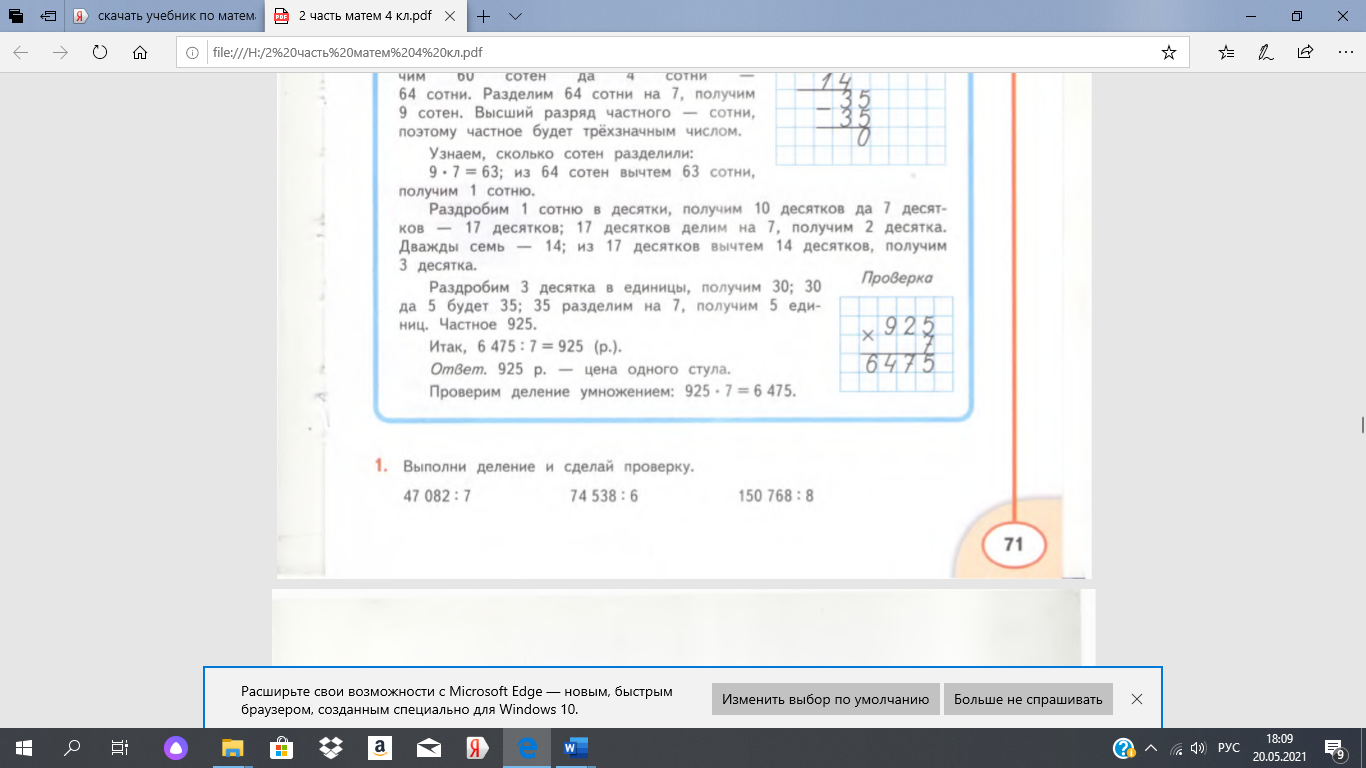 Решение задачи на новое правило связанной с жизненной ситуацией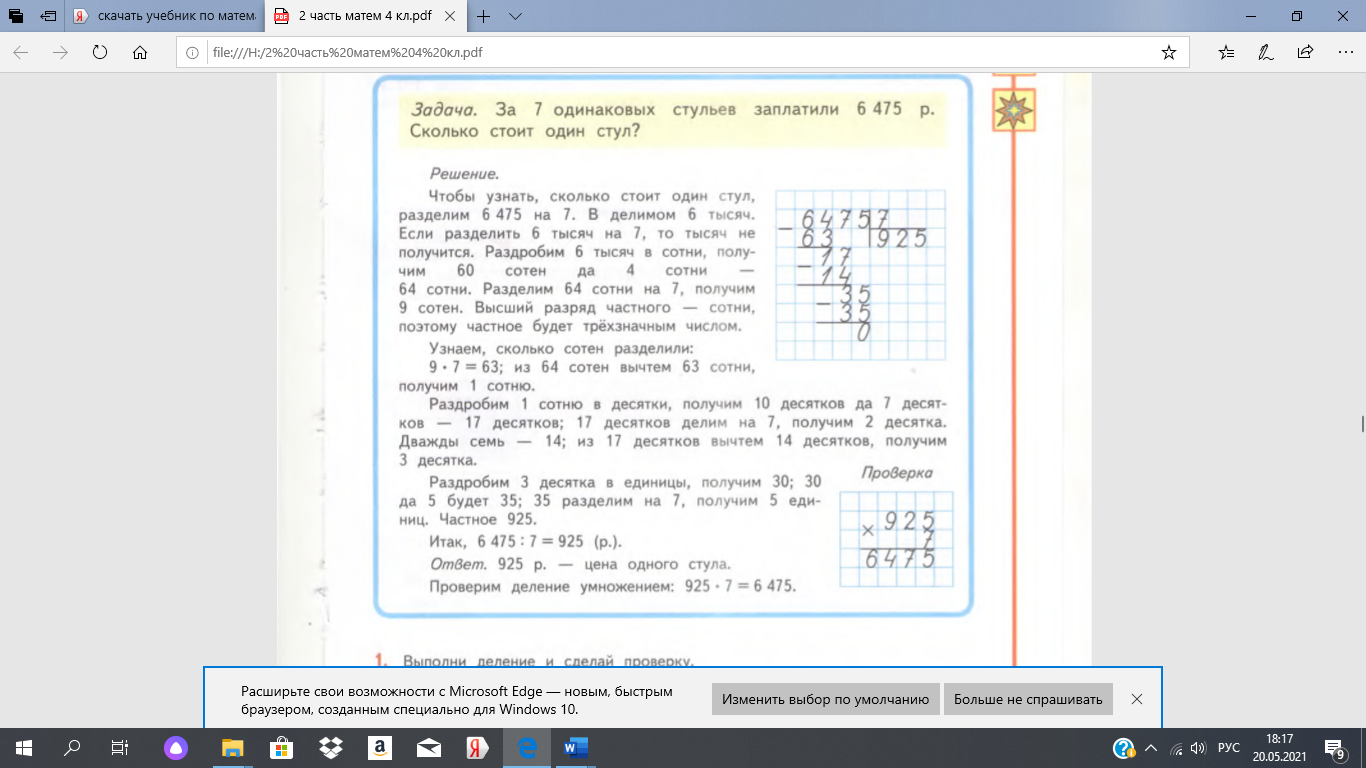 Учащиеся работают в группах. Выполняют задание с комментированием (проговариванием нов0го правила в громкой речи). И выполняют проверку.Предметные:выполняют письменное деление многозначного числа на однозначное число .Метапредметные: выполнять задания по образцу6.Самостоятельная работа с самопроверкой по эталону.https://www.yaklass.ru/p/matematika/4-klass/delenie-17178/delenie-mnogoznachnogo-chisla-na-odnoznachnoe-chislo-17053/re-0fda7909-2f7f-45e9-b86c-af00db1f3820/pe?resultId=3535651226https://www.yaklass.ru/p/matematika/4-klass/delenie-17178/delenie-mnogoznachnogo-chisla-na-odnoznachnoe-chislo-17053/re-8c2931ad-3a62-4d13-a7b3-542625ca137c/pe?resultId=3535651555Ученики индивидуально работают на «Я Класс»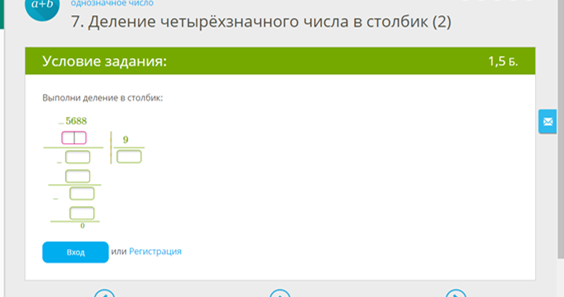 Предметные:выполняют письменное деление многозначного числа на однозначное число .Метапредметные: выполнять задания по образцу7.Включение новых знаний в систему знаний и повторение.Цель этапа: выявление границ применения нового знания, повторение учебного содержания, необходимого для обеспечения содержательной непрерывности.Игра «Математическое лото» (работа в паре)1 вариант – 1 строка2 вариант – 2 строкаВам необходимо:-выполнить деление многозначных чисел на однозначное (в тетради),- найти карточку с ответом,- положить ее на ячейку с этим примероми т.д. пока не закроете все ячейки. Будьте внимательны! Ошибка одного из вас может привести к затруднению другого!- Когда выполните задание, покажите, что ваша пара готова работать дальше. (дети в паре поднимают руки). ОЦЕНКИ! (первые три пары, правильно выполнившие задания, получают «5»)- Поднимите, пожалуйста, карточку, которая у вас осталась. Какого она цвета?1 ряд – красная2 ряд – желтая3 ряд - зеленая- Где вы встречаетесь с таким цветами? Чему принадлежат эти цвета? (Светофору)Учащиеся работают в группах с карточками.8.Рефлексия учебной деятельностиЦель этапа: осознание учащимися своей учебной деятельности, самооценка результатов деятельности своей и всего классаКакую цель вы ставили на уроке? - Вы достигли поставленной цели?- Как вы открывали новые знания? - Оцените свою работу на уроке.Учащиеся оценивают свою деятельность на уроке.Регулятивные УУД.-оценивание правильности выполнения действия на уровне адекватной ретроспективной оценки. Личностные УУД-способность к самооценке на основе критерия успешности учебной деятельности)9.	Домашнее заданиеЦель этапа: сообщить и прокомментировать домашнее задание.https://uchi.ru/b2t/teacher/check/3427977«Свои примеры». Ученики подготавливают свои примеры по теме урока (предварительно решив их). Выполняют задания подготовленные учителем на платформе Учи.ру.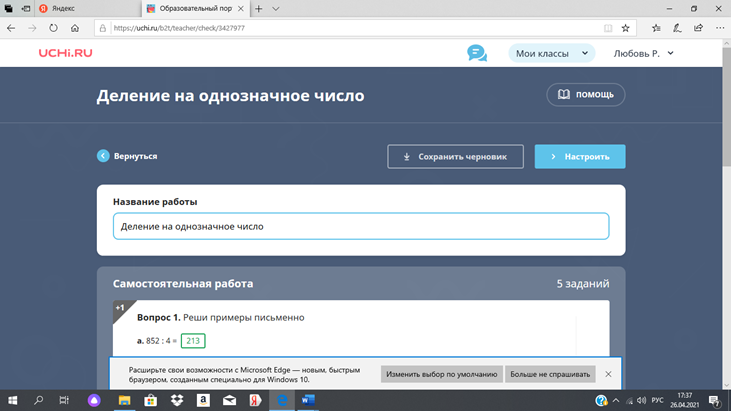 